Žádost – zřizování a provoz restaurační předzahrádkyŽádost o povolení ke zvláštnímu užívání místní komunikace podle § 25 odst. 6 písm. c) zákona č. 13/1997 Sb., o pozemních komunikacích, ve znění pozdějších předpisů (dále jen „zákon
o pozemních komunikacích“), za účelem umístění restaurační předzahrádky před provozovnou …………………………………….………………………………...……………..   na ulici …………………………………….………………    č. p.  ……………  v Ostravě - Poruběna pozemku parcelní číslo: …………………………………………, k. ú.:  …….………….…………v termínu od - do:………………………………………………………………………………………na ploše:    …..  m2                            (plocha na chodníku)provozní doba předzahrádky : 	max.  od ……….do  ……. hodinŽadatel: Právnická osoba / Fyzická osobaNázev / Jméno: …………………………………………………………………….…………………IČ / Datum narození: ……………………………………………………………..…………………..Sídlo společnosti / Adresa: …………………………………………………………………..……….Telefon, e-mail: ………………………………………………………………………………………Zástupce žadatele - zastoupení na základě plné moci:Název / Jméno: …………………………………………………………………….…………………IČ / Datum narození: ……………………………………………………………..…………………..Sídlo společnosti / Adresa: …………………………………………………………………..……….Telefon, e-mail: ………………………………………………………………………………………Datum: ……………………		Podpis  žadatele  (razítko): ………………..…………………Přílohy k žádostisituace na podkladu katastrální mapy s vyznačením místa umístění restaurační předzahrádkymá-li být předzahrádka umístěna na místní komunikaci v lokalitách vymezených v příloze č. 1 „Pravidel č. 5/2018 pro umisťování a provedení restauračních předzahrádek v městském obvodu Poruba“, ve znění Dodatku č. 2 (dále jen „Pravidla“), je žadatel o umístění předzahrádky povinen předložit snímek katastrální mapy, jež bude obsahovat okótovaný zákres půdorysných rozměrů požadované předzahrádky a vizualizaci, z níž bude patrné materiálové a barevné provedení předzahrádkyživnostenský list nebo jiný průkaz živnostenského oprávnění (přikládají podnikající fyzické osoby)výpis z obchodního nebo jiného rejstříku (přikládají právnické osoby)kopie nájemní smlouvy nebo doklad o vlastnictví prostoru provozovnyplná moc (v případě zastoupení)UpozorněníV případě umístění restaurační předzahrádky u nově zřízené provozovny nutno doložit, že je prodej uskutečňován v rámci živnosti ,,hostinská činnost“ (popř. jiných živností, v jejichž rámci lze připravovat a prodávat pokrmy a nápoje k bezprostřední spotřebě v provozovně, v níž jsou prodávány) a toto místo přímo funkčně souvisí s provozovnou, která je k tomuto účelu užívání určena podle zvláštního zákona. Předzahrádka musí mít stejného prodejce, jako uvedená provozovna.Má-li být předzahrádka umístěna na místní komunikaci v lokalitách vymezených v příloze č. 1 výše uvedených Pravidel, je podmínkou pro udělení předchozího souhlasu vlastníkem dotčené místní komunikace s umístěním předzahrádky ve smyslu § 25 odst. 1 zákona o pozemních komunikacích, aby navržené umístění a provedení takové předzahrádky odpovídalo požadavkům uvedeným v čl. 2 Pravidel.Definice „restaurační předzahrádky“ viz Nařízení města č. 1/2013, kterým se vydává tržní řád, ve znění pozdějších předpisů, čl. 2 odst. 8).Správní poplatekVýše správního poplatku dle zákona č. 634/2004 Sb., o správních poplatcích, ve znění pozdějších předpisů – položka 36:Vydání povolení ke zvláštnímu užívání místní komunikace na dobu platnosti:10 dní a dobu kratší než 10 dní		100,- Kč6 měsíců a dobu kratší než 6 měsíců	500,- Kčdelší než 6 měsíců                                1000,- KčSprávní poplatek je možné platit v hotovosti nebo platební kartou na pokladně Úřadu městského obvodu Poruba, v době pokladních hodin (Po a St od 8:00 do 12:00 a od 13:00 do 17:00 hod.;
Út a Čt od 8:00 do 12:00 hod.; v pátek je pokladna uzavřena), také prostřednictvím složenek na pobočkách České pošty a.s. nebo bezhotovostním převodem (platebním příkazem) z bankovního účtu plátce na účet příjemce.Vše až po podání žádosti a následném přidělení variabilního symbolu k platbě. Bez přiděleného variabilního symbolu platbu neuskutečňujte, nebyla by správně přiřazena. 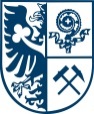 Statutární město Ostravaúřad městského obvoduodbor dopravy silniční správní úřad